CURRICULUM VITAEMARUFUZZAMANSher-E-Bangla Fazlul Haque Hall, University of Rajshahi, Rajshahi-6205, Bangladesh.Cell & WhatsApp No: +8801980130240Email: marufuzzaman160@gmail.comSex Male |  Date of Birth 01/06/1997 | Nationality BangladeshiMARUFUZZAMANSher-E-Bangla Fazlul Haque Hall, University of Rajshahi, Rajshahi-6205, Bangladesh.Cell & WhatsApp No: +8801980130240Email: marufuzzaman160@gmail.comSex Male |  Date of Birth 01/06/1997 | Nationality BangladeshiMARUFUZZAMANSher-E-Bangla Fazlul Haque Hall, University of Rajshahi, Rajshahi-6205, Bangladesh.Cell & WhatsApp No: +8801980130240Email: marufuzzaman160@gmail.comSex Male |  Date of Birth 01/06/1997 | Nationality BangladeshiMARUFUZZAMANSher-E-Bangla Fazlul Haque Hall, University of Rajshahi, Rajshahi-6205, Bangladesh.Cell & WhatsApp No: +8801980130240Email: marufuzzaman160@gmail.comSex Male |  Date of Birth 01/06/1997 | Nationality Bangladeshi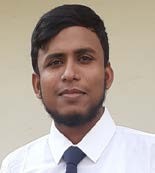  TEACHING INTEREST Basic Organic Chemistry, Basic Inorganic Chemistry, Textile Chemistry, Polymer Science, Polymer Technology, Chemistry and Technology of Textile Fibers, Textile-Wet Processing and Finishing, Environmental Science, Industrial Hazard and Waste Management, Pollution control Engineering,  Physical Chemistry, Pharmaceutical Chemistry, Corrosion Engineering , Chemical Engineering, Nanomaterials,  TEACHING INTEREST Basic Organic Chemistry, Basic Inorganic Chemistry, Textile Chemistry, Polymer Science, Polymer Technology, Chemistry and Technology of Textile Fibers, Textile-Wet Processing and Finishing, Environmental Science, Industrial Hazard and Waste Management, Pollution control Engineering,  Physical Chemistry, Pharmaceutical Chemistry, Corrosion Engineering , Chemical Engineering, Nanomaterials,  TEACHING INTEREST Basic Organic Chemistry, Basic Inorganic Chemistry, Textile Chemistry, Polymer Science, Polymer Technology, Chemistry and Technology of Textile Fibers, Textile-Wet Processing and Finishing, Environmental Science, Industrial Hazard and Waste Management, Pollution control Engineering,  Physical Chemistry, Pharmaceutical Chemistry, Corrosion Engineering , Chemical Engineering, Nanomaterials,  TEACHING INTEREST Basic Organic Chemistry, Basic Inorganic Chemistry, Textile Chemistry, Polymer Science, Polymer Technology, Chemistry and Technology of Textile Fibers, Textile-Wet Processing and Finishing, Environmental Science, Industrial Hazard and Waste Management, Pollution control Engineering,  Physical Chemistry, Pharmaceutical Chemistry, Corrosion Engineering , Chemical Engineering, Nanomaterials,  TEACHING INTEREST Basic Organic Chemistry, Basic Inorganic Chemistry, Textile Chemistry, Polymer Science, Polymer Technology, Chemistry and Technology of Textile Fibers, Textile-Wet Processing and Finishing, Environmental Science, Industrial Hazard and Waste Management, Pollution control Engineering,  Physical Chemistry, Pharmaceutical Chemistry, Corrosion Engineering , Chemical Engineering, Nanomaterials,  TEACHING INTEREST Basic Organic Chemistry, Basic Inorganic Chemistry, Textile Chemistry, Polymer Science, Polymer Technology, Chemistry and Technology of Textile Fibers, Textile-Wet Processing and Finishing, Environmental Science, Industrial Hazard and Waste Management, Pollution control Engineering,  Physical Chemistry, Pharmaceutical Chemistry, Corrosion Engineering , Chemical Engineering, Nanomaterials, EDUCATION EDUCATION EDUCATION EDUCATION EDUCATION EDUCATION June, 2019 – Dec, 2021June, 2019 – Dec, 2021Masters of Science in Applied Chemistry and Chemical Engineering (with Thesis).University of Rajshahi (Rajshahi -6205, Bangladesh) Result: 3.97out of 4.00 (1st)Masters of Science in Applied Chemistry and Chemical Engineering (with Thesis).University of Rajshahi (Rajshahi -6205, Bangladesh) Result: 3.97out of 4.00 (1st)Masters of Science in Applied Chemistry and Chemical Engineering (with Thesis).University of Rajshahi (Rajshahi -6205, Bangladesh) Result: 3.97out of 4.00 (1st)Masters of Science in Applied Chemistry and Chemical Engineering (with Thesis).University of Rajshahi (Rajshahi -6205, Bangladesh) Result: 3.97out of 4.00 (1st)January, 2015 – May, 2019January, 2015 – May, 2019Bachelor of Science in Applied Chemistry and Chemical EngineeringUniversity of Rajshahi (Rajshahi-6205, Bangladesh)Result: CGPA 3.58 out of 4.00 (4th)Bachelor of Science in Applied Chemistry and Chemical EngineeringUniversity of Rajshahi (Rajshahi-6205, Bangladesh)Result: CGPA 3.58 out of 4.00 (4th)Bachelor of Science in Applied Chemistry and Chemical EngineeringUniversity of Rajshahi (Rajshahi-6205, Bangladesh)Result: CGPA 3.58 out of 4.00 (4th)Bachelor of Science in Applied Chemistry and Chemical EngineeringUniversity of Rajshahi (Rajshahi-6205, Bangladesh)Result: CGPA 3.58 out of 4.00 (4th)May, 2012 – June, 2014  May, 2012 – June, 2014  Higher Secondary Certificate (HSC) Khan Saheb Kamaruddin College Group: ScienceResult: GPA 4.50 out of 5.00Higher Secondary Certificate (HSC) Khan Saheb Kamaruddin College Group: ScienceResult: GPA 4.50 out of 5.00Higher Secondary Certificate (HSC) Khan Saheb Kamaruddin College Group: ScienceResult: GPA 4.50 out of 5.00Higher Secondary Certificate (HSC) Khan Saheb Kamaruddin College Group: ScienceResult: GPA 4.50 out of 5.00January, 2007- April, 2012January, 2007- April, 2012Secondary School Certificate (SSC) K.G.H.F. Moukhali United AcademyGroup: ScienceResult: GPA 5.00 out of 5.00Secondary School Certificate (SSC) K.G.H.F. Moukhali United AcademyGroup: ScienceResult: GPA 5.00 out of 5.00Secondary School Certificate (SSC) K.G.H.F. Moukhali United AcademyGroup: ScienceResult: GPA 5.00 out of 5.00Secondary School Certificate (SSC) K.G.H.F. Moukhali United AcademyGroup: ScienceResult: GPA 5.00 out of 5.00RESEARCH EXPERIENCERESEARCH EXPERIENCERESEARCH EXPERIENCERESEARCH EXPERIENCERESEARCH EXPERIENCERESEARCH EXPERIENCEI Have completed my MSc Thesis in the “Polymer & Textile Research Laboratory” at the Department of Applied Chemistry and Chemical Engineering, University of Rajshahi (Rajshahi-6205, Bangladesh.Thesis topic: My thesis work is Study on Nano Chitosan Coated Cotton Fibre (NCCF) for the Removal of Heavy Metal and Dyes from Industrial Effluents. under the supervision of Dr. Md. Ibrahim H. Mondal (Professor, Dept. of Applied Chemistry and Chemical Engineering, University of Rajshahi). Research Project: “Electronic waste management” (February, 2018- July, 2018)It was a 2 credit project to fulfill my B.Sc degree which was supervised by Dr. Md. Anwarul Karim (Associate Professor, Dept. of Applied Chemistry & Chemical Engineering, University of Rajshahi). Submitted this project report on the Examination Committee of Dept. of Applied Chemistry & Chemical Engineering, Faculty of Engineering, University of Rajshahi.BCSIR Fellowship: Now I’m acting as a research fellow, Hydrogen Energy Laboratory, BCSIR Laboratories, Chittagong-4220, Bangladesh.I Have completed my MSc Thesis in the “Polymer & Textile Research Laboratory” at the Department of Applied Chemistry and Chemical Engineering, University of Rajshahi (Rajshahi-6205, Bangladesh.Thesis topic: My thesis work is Study on Nano Chitosan Coated Cotton Fibre (NCCF) for the Removal of Heavy Metal and Dyes from Industrial Effluents. under the supervision of Dr. Md. Ibrahim H. Mondal (Professor, Dept. of Applied Chemistry and Chemical Engineering, University of Rajshahi). Research Project: “Electronic waste management” (February, 2018- July, 2018)It was a 2 credit project to fulfill my B.Sc degree which was supervised by Dr. Md. Anwarul Karim (Associate Professor, Dept. of Applied Chemistry & Chemical Engineering, University of Rajshahi). Submitted this project report on the Examination Committee of Dept. of Applied Chemistry & Chemical Engineering, Faculty of Engineering, University of Rajshahi.BCSIR Fellowship: Now I’m acting as a research fellow, Hydrogen Energy Laboratory, BCSIR Laboratories, Chittagong-4220, Bangladesh.I Have completed my MSc Thesis in the “Polymer & Textile Research Laboratory” at the Department of Applied Chemistry and Chemical Engineering, University of Rajshahi (Rajshahi-6205, Bangladesh.Thesis topic: My thesis work is Study on Nano Chitosan Coated Cotton Fibre (NCCF) for the Removal of Heavy Metal and Dyes from Industrial Effluents. under the supervision of Dr. Md. Ibrahim H. Mondal (Professor, Dept. of Applied Chemistry and Chemical Engineering, University of Rajshahi). Research Project: “Electronic waste management” (February, 2018- July, 2018)It was a 2 credit project to fulfill my B.Sc degree which was supervised by Dr. Md. Anwarul Karim (Associate Professor, Dept. of Applied Chemistry & Chemical Engineering, University of Rajshahi). Submitted this project report on the Examination Committee of Dept. of Applied Chemistry & Chemical Engineering, Faculty of Engineering, University of Rajshahi.BCSIR Fellowship: Now I’m acting as a research fellow, Hydrogen Energy Laboratory, BCSIR Laboratories, Chittagong-4220, Bangladesh.I Have completed my MSc Thesis in the “Polymer & Textile Research Laboratory” at the Department of Applied Chemistry and Chemical Engineering, University of Rajshahi (Rajshahi-6205, Bangladesh.Thesis topic: My thesis work is Study on Nano Chitosan Coated Cotton Fibre (NCCF) for the Removal of Heavy Metal and Dyes from Industrial Effluents. under the supervision of Dr. Md. Ibrahim H. Mondal (Professor, Dept. of Applied Chemistry and Chemical Engineering, University of Rajshahi). Research Project: “Electronic waste management” (February, 2018- July, 2018)It was a 2 credit project to fulfill my B.Sc degree which was supervised by Dr. Md. Anwarul Karim (Associate Professor, Dept. of Applied Chemistry & Chemical Engineering, University of Rajshahi). Submitted this project report on the Examination Committee of Dept. of Applied Chemistry & Chemical Engineering, Faculty of Engineering, University of Rajshahi.BCSIR Fellowship: Now I’m acting as a research fellow, Hydrogen Energy Laboratory, BCSIR Laboratories, Chittagong-4220, Bangladesh.I Have completed my MSc Thesis in the “Polymer & Textile Research Laboratory” at the Department of Applied Chemistry and Chemical Engineering, University of Rajshahi (Rajshahi-6205, Bangladesh.Thesis topic: My thesis work is Study on Nano Chitosan Coated Cotton Fibre (NCCF) for the Removal of Heavy Metal and Dyes from Industrial Effluents. under the supervision of Dr. Md. Ibrahim H. Mondal (Professor, Dept. of Applied Chemistry and Chemical Engineering, University of Rajshahi). Research Project: “Electronic waste management” (February, 2018- July, 2018)It was a 2 credit project to fulfill my B.Sc degree which was supervised by Dr. Md. Anwarul Karim (Associate Professor, Dept. of Applied Chemistry & Chemical Engineering, University of Rajshahi). Submitted this project report on the Examination Committee of Dept. of Applied Chemistry & Chemical Engineering, Faculty of Engineering, University of Rajshahi.BCSIR Fellowship: Now I’m acting as a research fellow, Hydrogen Energy Laboratory, BCSIR Laboratories, Chittagong-4220, Bangladesh.I Have completed my MSc Thesis in the “Polymer & Textile Research Laboratory” at the Department of Applied Chemistry and Chemical Engineering, University of Rajshahi (Rajshahi-6205, Bangladesh.Thesis topic: My thesis work is Study on Nano Chitosan Coated Cotton Fibre (NCCF) for the Removal of Heavy Metal and Dyes from Industrial Effluents. under the supervision of Dr. Md. Ibrahim H. Mondal (Professor, Dept. of Applied Chemistry and Chemical Engineering, University of Rajshahi). Research Project: “Electronic waste management” (February, 2018- July, 2018)It was a 2 credit project to fulfill my B.Sc degree which was supervised by Dr. Md. Anwarul Karim (Associate Professor, Dept. of Applied Chemistry & Chemical Engineering, University of Rajshahi). Submitted this project report on the Examination Committee of Dept. of Applied Chemistry & Chemical Engineering, Faculty of Engineering, University of Rajshahi.BCSIR Fellowship: Now I’m acting as a research fellow, Hydrogen Energy Laboratory, BCSIR Laboratories, Chittagong-4220, Bangladesh.RESEARCH FUNDING RESEARCH FUNDING RESEARCH FUNDING RESEARCH FUNDING RESEARCH FUNDING RESEARCH FUNDING National Science and Technology (NST) Fellowship Award (2019-2020) from the Ministry of Science and Technology (MOST), Bangladesh. Amount: BDT 54,000 tkNational Science and Technology (NST) Fellowship Award (2019-2020) from the Ministry of Science and Technology (MOST), Bangladesh. Amount: BDT 54,000 tkNational Science and Technology (NST) Fellowship Award (2019-2020) from the Ministry of Science and Technology (MOST), Bangladesh. Amount: BDT 54,000 tkNational Science and Technology (NST) Fellowship Award (2019-2020) from the Ministry of Science and Technology (MOST), Bangladesh. Amount: BDT 54,000 tkNational Science and Technology (NST) Fellowship Award (2019-2020) from the Ministry of Science and Technology (MOST), Bangladesh. Amount: BDT 54,000 tkNational Science and Technology (NST) Fellowship Award (2019-2020) from the Ministry of Science and Technology (MOST), Bangladesh. Amount: BDT 54,000 tkCONFERENCE ATTENDEDCONFERENCE ATTENDEDCONFERENCE ATTENDEDCONFERENCE ATTENDEDCONFERENCE ATTENDEDCONFERENCE ATTENDED11-12 July, 2019(2 days)11-12 July, 2019(2 days)(IC4ME2-2019), International Conference on Computer, Communication, Chemical, Materials and Electronic Engineering Organized By: Faculty of Engineering, University of Rajshahi.(IC4ME2-2019), International Conference on Computer, Communication, Chemical, Materials and Electronic Engineering Organized By: Faculty of Engineering, University of Rajshahi.(IC4ME2-2019), International Conference on Computer, Communication, Chemical, Materials and Electronic Engineering Organized By: Faculty of Engineering, University of Rajshahi.(IC4ME2-2019), International Conference on Computer, Communication, Chemical, Materials and Electronic Engineering Organized By: Faculty of Engineering, University of Rajshahi.9 -10 November 2019(2 days)9 -10 November 2019(2 days)Bangladesh Chemical Society Conference-2019Organized By: Department of Chemistry, University of RajshahiBangladesh Chemical Society Conference-2019Organized By: Department of Chemistry, University of RajshahiBangladesh Chemical Society Conference-2019Organized By: Department of Chemistry, University of RajshahiBangladesh Chemical Society Conference-2019Organized By: Department of Chemistry, University of Rajshahi12-14March, 2020(3 days)12-14March, 2020(3 days)BCSIR Congress -2020Organized By: Bangladesh Council of Scientific and Industrial Research (BCSIR), Ministry of Science and Technology, Govt. of the People's Republic of Bangladesh.During this conference gave a poster presentation among the national and international researchers.BCSIR Congress -2020Organized By: Bangladesh Council of Scientific and Industrial Research (BCSIR), Ministry of Science and Technology, Govt. of the People's Republic of Bangladesh.During this conference gave a poster presentation among the national and international researchers.BCSIR Congress -2020Organized By: Bangladesh Council of Scientific and Industrial Research (BCSIR), Ministry of Science and Technology, Govt. of the People's Republic of Bangladesh.During this conference gave a poster presentation among the national and international researchers.BCSIR Congress -2020Organized By: Bangladesh Council of Scientific and Industrial Research (BCSIR), Ministry of Science and Technology, Govt. of the People's Republic of Bangladesh.During this conference gave a poster presentation among the national and international researchers.STUDIED COURSES STUDIED COURSES STUDIED COURSES STUDIED COURSES STUDIED COURSES STUDIED COURSES Elements of Chemical Reaction Engineering, Materials and Energy Balance, Fluid mechanics, Chemical Engineering, Thermodynamics, Separation Process, Chemical Reaction Engineering and Reactor Design, Physical Chemistry, Advanced Inorganic chemistry, Organic chemistry, Environmental Chemistry, Chemical technology, Instrumental Method and Analysis, Polymer Science, Fuel and Energy Engineering, Petrochemical Engineering, Pharmaceutical chemistry, Material Engineering, Pyro and Hydro Metallurgy, Corrosion Engineering, Industrial Hazard and Waste Management, Nano-science and Technology and Practical Lab with related courses.Elements of Chemical Reaction Engineering, Materials and Energy Balance, Fluid mechanics, Chemical Engineering, Thermodynamics, Separation Process, Chemical Reaction Engineering and Reactor Design, Physical Chemistry, Advanced Inorganic chemistry, Organic chemistry, Environmental Chemistry, Chemical technology, Instrumental Method and Analysis, Polymer Science, Fuel and Energy Engineering, Petrochemical Engineering, Pharmaceutical chemistry, Material Engineering, Pyro and Hydro Metallurgy, Corrosion Engineering, Industrial Hazard and Waste Management, Nano-science and Technology and Practical Lab with related courses.Elements of Chemical Reaction Engineering, Materials and Energy Balance, Fluid mechanics, Chemical Engineering, Thermodynamics, Separation Process, Chemical Reaction Engineering and Reactor Design, Physical Chemistry, Advanced Inorganic chemistry, Organic chemistry, Environmental Chemistry, Chemical technology, Instrumental Method and Analysis, Polymer Science, Fuel and Energy Engineering, Petrochemical Engineering, Pharmaceutical chemistry, Material Engineering, Pyro and Hydro Metallurgy, Corrosion Engineering, Industrial Hazard and Waste Management, Nano-science and Technology and Practical Lab with related courses.Elements of Chemical Reaction Engineering, Materials and Energy Balance, Fluid mechanics, Chemical Engineering, Thermodynamics, Separation Process, Chemical Reaction Engineering and Reactor Design, Physical Chemistry, Advanced Inorganic chemistry, Organic chemistry, Environmental Chemistry, Chemical technology, Instrumental Method and Analysis, Polymer Science, Fuel and Energy Engineering, Petrochemical Engineering, Pharmaceutical chemistry, Material Engineering, Pyro and Hydro Metallurgy, Corrosion Engineering, Industrial Hazard and Waste Management, Nano-science and Technology and Practical Lab with related courses.Elements of Chemical Reaction Engineering, Materials and Energy Balance, Fluid mechanics, Chemical Engineering, Thermodynamics, Separation Process, Chemical Reaction Engineering and Reactor Design, Physical Chemistry, Advanced Inorganic chemistry, Organic chemistry, Environmental Chemistry, Chemical technology, Instrumental Method and Analysis, Polymer Science, Fuel and Energy Engineering, Petrochemical Engineering, Pharmaceutical chemistry, Material Engineering, Pyro and Hydro Metallurgy, Corrosion Engineering, Industrial Hazard and Waste Management, Nano-science and Technology and Practical Lab with related courses.Elements of Chemical Reaction Engineering, Materials and Energy Balance, Fluid mechanics, Chemical Engineering, Thermodynamics, Separation Process, Chemical Reaction Engineering and Reactor Design, Physical Chemistry, Advanced Inorganic chemistry, Organic chemistry, Environmental Chemistry, Chemical technology, Instrumental Method and Analysis, Polymer Science, Fuel and Energy Engineering, Petrochemical Engineering, Pharmaceutical chemistry, Material Engineering, Pyro and Hydro Metallurgy, Corrosion Engineering, Industrial Hazard and Waste Management, Nano-science and Technology and Practical Lab with related courses.INSTRUMENTAL SKILLSINSTRUMENTAL SKILLSINSTRUMENTAL SKILLSINSTRUMENTAL SKILLSINSTRUMENTAL SKILLSINSTRUMENTAL SKILLSUV Visible Spectroscopy, FTIR, AAS, HPLC, GC and so on.UV Visible Spectroscopy, FTIR, AAS, HPLC, GC and so on.UV Visible Spectroscopy, FTIR, AAS, HPLC, GC and so on.UV Visible Spectroscopy, FTIR, AAS, HPLC, GC and so on.UV Visible Spectroscopy, FTIR, AAS, HPLC, GC and so on.UV Visible Spectroscopy, FTIR, AAS, HPLC, GC and so on.TRAINING & WORKSHOPS TRAINING & WORKSHOPS TRAINING & WORKSHOPS TRAINING & WORKSHOPS TRAINING & WORKSHOPS TRAINING & WORKSHOPS December,2018 – January, 2019(1 month)December,2018 – January, 2019(1 month)In-plant training on “Industrial Process, Unit Operation and Process Control Techniques” in Training Institute for Chemical Industries (TICI). Courses: Process Control, Symbols &Diagrams, Heat Exchanger, Pump, Water Treatment, Boiler, Mechanical Equipment, Compressor, Turbine, Lubrication, Sensors &Transmitters, Controllers &Control loops, Control valves, Sequential Logic Operation (SLO), Programmable logic operation (PLC), Spectrometry, Chromatography, Industrial Safety. Result: A+ (4.00 on scale of 4.00)In-plant training on “Industrial Process, Unit Operation and Process Control Techniques” in Training Institute for Chemical Industries (TICI). Courses: Process Control, Symbols &Diagrams, Heat Exchanger, Pump, Water Treatment, Boiler, Mechanical Equipment, Compressor, Turbine, Lubrication, Sensors &Transmitters, Controllers &Control loops, Control valves, Sequential Logic Operation (SLO), Programmable logic operation (PLC), Spectrometry, Chromatography, Industrial Safety. Result: A+ (4.00 on scale of 4.00)In-plant training on “Industrial Process, Unit Operation and Process Control Techniques” in Training Institute for Chemical Industries (TICI). Courses: Process Control, Symbols &Diagrams, Heat Exchanger, Pump, Water Treatment, Boiler, Mechanical Equipment, Compressor, Turbine, Lubrication, Sensors &Transmitters, Controllers &Control loops, Control valves, Sequential Logic Operation (SLO), Programmable logic operation (PLC), Spectrometry, Chromatography, Industrial Safety. Result: A+ (4.00 on scale of 4.00)In-plant training on “Industrial Process, Unit Operation and Process Control Techniques” in Training Institute for Chemical Industries (TICI). Courses: Process Control, Symbols &Diagrams, Heat Exchanger, Pump, Water Treatment, Boiler, Mechanical Equipment, Compressor, Turbine, Lubrication, Sensors &Transmitters, Controllers &Control loops, Control valves, Sequential Logic Operation (SLO), Programmable logic operation (PLC), Spectrometry, Chromatography, Industrial Safety. Result: A+ (4.00 on scale of 4.00)EXTRACURRICULAR ACTIVITIES EXTRACURRICULAR ACTIVITIES EXTRACURRICULAR ACTIVITIES EXTRACURRICULAR ACTIVITIES EXTRACURRICULAR ACTIVITIES EXTRACURRICULAR ACTIVITIES January, 2018 – June , 2018January, 2018 – June , 2018National Basic Standard Course on “Microsoft Office and Database Programming” from Bangladesh Technical Education Board, Dhaka, Bangladesh.By this skill training I gathered knowledge about Microsoft Word, Excel, Access, PowerPoint, Visual Basic, and Programming. Result: A+National Basic Standard Course on “Microsoft Office and Database Programming” from Bangladesh Technical Education Board, Dhaka, Bangladesh.By this skill training I gathered knowledge about Microsoft Word, Excel, Access, PowerPoint, Visual Basic, and Programming. Result: A+National Basic Standard Course on “Microsoft Office and Database Programming” from Bangladesh Technical Education Board, Dhaka, Bangladesh.By this skill training I gathered knowledge about Microsoft Word, Excel, Access, PowerPoint, Visual Basic, and Programming. Result: A+National Basic Standard Course on “Microsoft Office and Database Programming” from Bangladesh Technical Education Board, Dhaka, Bangladesh.By this skill training I gathered knowledge about Microsoft Word, Excel, Access, PowerPoint, Visual Basic, and Programming. Result: A+Computer SkillsComputer SkillsComputer Programming: C (Basic)Material studio software for catalyst design.EndNoteAdobe PhotoshopComputer Programming: C (Basic)Material studio software for catalyst design.EndNoteAdobe PhotoshopComputer Programming: C (Basic)Material studio software for catalyst design.EndNoteAdobe PhotoshopComputer Programming: C (Basic)Material studio software for catalyst design.EndNoteAdobe PhotoshopREFERENCES REFERENCES REFERENCES REFERENCES REFERENCES REFERENCES Dr. Md. Ibrahim Hossain MondalProfessor Dept. of Applied Chemistry & Chemical Engineering, University of Rajshahi, Bangladesh.Cell: +88 01914254492Email: mihmondal@yahoo.comDr. Md. Ibrahim Hossain MondalProfessor Dept. of Applied Chemistry & Chemical Engineering, University of Rajshahi, Bangladesh.Cell: +88 01914254492Email: mihmondal@yahoo.comDr. Md. Ibrahim Hossain MondalProfessor Dept. of Applied Chemistry & Chemical Engineering, University of Rajshahi, Bangladesh.Cell: +88 01914254492Email: mihmondal@yahoo.com